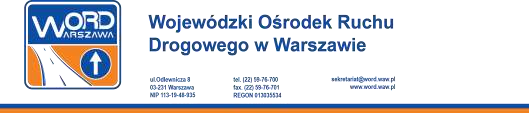 Karta zgłoszenia na kurs kwalifikacyjny dla kandydatów na egzaminatorów 2023/2024 Imię i nazwisko ........................................................................................................ Adres zamieszkania .................................................................................…………. PESEL …………………………………………………………………………………….. Wykształcenie …………………………………………………………………………….. Prawo jazdy kat. …………………………. Nr ………………………………………….. Posiadam uprawnienia egzaminatora kat. B od dnia: ………………………………… Telefon kontaktowy .................................................................................................. e-mail ....................................................................................................................... Deklaruję udział w kursie kwalifikacyjnym dla kandydatów na egzaminatorów w zakresie kategorii A,C,D* i oświadczam, że posiadam uprawnienia do kierowania w zakresie tej kategorii od dnia ……………………………. Zobowiązuję się do dokonania opłaty za kurs kwalifikacyjny oraz dostarczenie i okazanie przed rozpoczęciem kursu wymaganych prawem dokumentów. Wyrażam zgodę na przetwarzanie moich danych osobowych w celu przeprowadzenia powyższego kursu oraz w innych celach opisanych w klauzuli informacyjnej dotyczącą przetwarzania moich danych osobowych przez Wojewódzki Ośrodek Ruchu Drogowego w Warszawie dla osób uczestniczących w szkoleniach, która jest dostępna na stronie internetowej: https://word.waw.pl/ogloszenia/ochrona-danych-osobowych oraz w siedzibie WORD w Warszawie. Oświadczam, że zapoznałem się z ww. klauzulą. Oświadczam również, że zapoznałam/em się i zobowiązuję się do przestrzegania regulaminu kursu kwalifikacyjnego dla kandydatów na egzaminatorów w roku 2023/2024 kat. A, C i kat. D. ……………………………, dnia ……………… 	 	…………………………………… 	   (miejscowość) 	 	 	 	 	 	           podpis kandydata * niepotrzebne skreślić	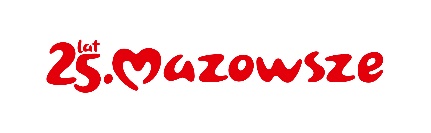 Strona 1 z 2 Oświadczenie kandydata na egzaminatora o spełnieniu wymagań wynikających z art. 58 ustawy o kierujących pojazdami (tj. Dz.U. 2023 r., poz. 622.): Ja niżej podpisana/y ..................................................................................................... zamieszkała/y ............................................................................................................... PESEL ........................................................................................................................... oświadczam, że:  posiadam wykształcenie ……………………………………………………………, 
nr świadectwa/dyplomu ………………………………………………………..., wydany przez ……………………………………………., dnia ……………………,posiadam prawo jazdy kategorii B od dnia ……………………, nr ………………….,posiadam prawo jazdy właściwej kategorii przez okres co najmniej roku, odpowiednio do zakresu przeprowadzanego egzaminu,ukończyłam/em 23 lata, posiadam uprawnienia egzaminatora w zakresie prawa jazdy kategorii B 
od co najmniej 3 latposiadam ważne orzeczenie lekarskie o braku przeciwwskazań zdrowotnych 
do wykonywania czynności egzaminatora, wydane przez uprawnionego lekarza posiadającego prawo do wykonywania badań profilaktycznych, o których mowa w przepisach ustawy z dnia 26 czerwca 1974 r. – Kodeks pracy (Dz.U. z 2014 r. poz. 1502, ze zm.), zwanej dalej „Kodeksem pracy”, oraz posiadającego uprawnienia do przeprowadzania badań lekarskich w celu ustalenia istnienia lub braku przeciwwskazań zdrowotnych do kierowania pojazdami, nr ………………, z dnia ……………………, wydane przez ……………………………………………..., posiadam ważne orzeczenie psychologiczne o braku przeciwwskazań psychologicznych do wykonywania czynności egzaminatora wydane na podstawie art. 82 ust. 2 pkt 2 Ustawy o kierujących pojazdami, nr …………….………, z dnia ……………………, wydane przez……………………………………………………..., nie byłam/em skazany(a) prawomocnym wyrokiem za czyny określone w art. 58 
ust. 1 pkt 9 ustawy o kierujących pojazdami (Dz.U. z 2023 r. poz. 622).……………………………, dnia ……………… 	 	…………………………………… 	   (miejscowość) 	 	 	 	 	 	           podpis kandydata Oświadczam, że stosownie do § 41 ust. 1 pkt 2 rozporządzenia Ministra Infrastruktury z dnia 28 czerwca 2019 r. (Dz.U. z 2019 r., poz. 1206) sprawdziłam/em spełnienie przez kandydata wymogów, o których mowa w art. 58 ust. 1 pkt 1 – 5, 8 i 9 ustawy o kierujących pojazdami (Dz.U. z 2023 r. poz. 622), 
w tym okazano mi oryginały ww. dokumentów. …………………………………………………… (podpis przedstawiciela WORD Warszawa) 		Strona 2 z 2